SCNP Memo #2023-2024-87
COMMONWEALTH of VIRGINIA 
Department of Education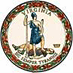 DATE: June 13, 2024TO: Directors, Supervisors, and Contact Persons AddressedFROM: Sandra C. Curwood, PhD, RDN, SandySUBJECT: Updated Summer Food Service Program Administration GuideThe Virginia Department of Education, Office of School and Community Nutrition Programs (VDOE-SCNP) is pleased to announce the availability of the updated Summer Food Service Program Administration Guide. The updated guide is divided into several units and incorporates new program regulations including rural non-congregate meal service.While the guide is an excellent resource for summer feeding regulations, please continue reaching out to your assigned regional specialist for questions specific to your program’s operations.For more InformationFor more information or questions please contact your SNP regional specialist for schools or CNP regional specialist for community organizations. SCC/MVP/fd